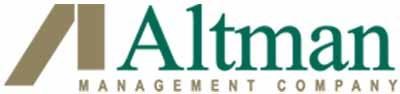 Application ChecklistPlease provide the following items with application:Application Fee $35.00 NON_ REFUNDABLE FEE per applicant/ co signor (Cashier Check, Money Order. One-Time credit card payment)Holding Fee $100.00 once approved applied towards First Month’s Rent (Cashier Check, Money Order, One –time credit card payment)Government Issued Identification (i.e. One form of Government ID)Drivers License Government or State Non-Driver License PassportCopy of Social Security Card, W-2 (Document with name and social security number) Or for Non-Citizens I-20 or Valid VisaProof Of Income (pay stubs or offer letter from new employer)MOVE IN MONEY SUBMITED MUST BE IN CERTIFIED FUNDS ONLY.All Documentation can be emailed, faxed, mailed or hand delivered to our office.  Feel free to call with any questions:Npdf-leasing@altmanco.com400 S 48th Street Phila, PA 19143215-476-4016 (fax)  215-476-4787 (o)